Уведомление о проведении публичных консультаций посредством сбора замечаний и предложений организаций и граждан в рамках анализа проекта нормативного правового акта на предмет его влияния на конкуренцию Приложение 1Анкетаучастника публичных консультаций, проводимых посредством сбора замечаний и предложений организаций и граждан в рамках анализа проекта нормативного правового акта на предмет его влияния на конкуренциюОбщие сведения об участнике публичных консультаций2. Общие сведения о проекте нормативного правового актаПриложение 2Обоснование необходимости реализации предлагаемых решений посредством принятия нормативного правового акта, в том числе их влияния на конкуренцию Проект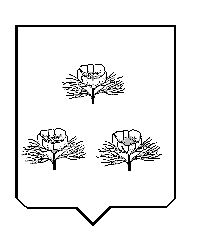 ПОСТАНОВЛЕНИЕАДМИНИСТРАЦИИ ВЕЙДЕЛЕВСКОГО РАЙОНАБЕЛГОРОДСКОЙ ОБЛАСТИп.Вейделевка«____» ________________ 2023 г.                 	                      № ____О внесении изменений и дополнений в постановление администрации Вейделевского районаот 17 октября 2018 года №221В целях приведения нормативных правовых актов администрации Вейделевского района в соответствие действующему законодательству, руководствуясь Уставом муниципального района «Вейделевский  район»,     п о с т а н о в л я ю:          1.Внести следующие изменения в постановление администрации Вейделевского района от 17 октября 2018 года №221 «Об утверждении Порядка межведомственного взаимодействия при подготовке и реализации проектов муниципально-частного партнерства на территории Вейделевского района»:	- в Порядок межведомственного взаимодействия при подготовке и реализации проектов муниципально-частного партнерства на территории Вейделевского района (далее – Порядок), утвержденный в пункте 1 названного постановления:         - пункт 1.4. раздела 1 Порядка изложить в следующей редакции:  «1.4. Уполномоченными органами в сфере муниципально-частного партнерства Вейделевского района являются отдел строительства администрации Вейделевского района (далее – отдел строительства) и управление экономического развития и прогнозирования администрации Вейделевского района (далее – управление экономического развития и прогнозирования), функции которых определены постановлением администрации района от 08 июня 2016 года №108 «Об определении уполномоченных органов муниципального района «Вейделевский район» в сфере муниципально-частного партнерства» (с внесенными изменениями);  - в Порядке слова «управление строительства, ЖКХ администрации Вейделевского района» заменить словами «отдел строительства администрации Вейделевского района», слова «департамент экономического развития Белгородской области» заменить словами «министерство экономического развития и промышленности Белгородской области»;- дополнить пункт 3.1. раздела 3 Порядка четвертым абзацем следующего содержания:«Допускается принятие публичным партнером решения о невозможности реализации проекта в случаях, предусмотренных ч. 7.1 ст. 8 Федерального закона №224-ФЗ.»;Четвертый абзац пункта 3.1. раздела 3 Порядка считать пятым абзацем.- в пункте 4.2. раздела 4 Порядка цифру «60» заменить цифрой «30»;- во втором абзаце пункта 4.5. раздела 4 Порядка цифры «8-11» заменить цифрами «3.2 и 8-11».  2. Заместителю начальника управления по организационно-контрольной и кадровой работе администрации Вейделевского района - начальнику организационно-контрольного отдела администрации Вейделевского района Гончаренко О.Н. обеспечить опубликование настоящего постановления в печатном средстве массовой информации муниципального района «Вейделевский район» Белгородской области «Информационный бюллетень Вейделевского района».3. Начальнику отдела делопроизводства, писем по связям с общественностью и СМИ администрации Вейделевского района (Авериной Н.В.) разместить настоящее постановление на официальном сайте администрации Вейделевского района в информационно-телекоммуникационной сети «Интернет».  4. Контроль за исполнением настоящего постановления возложить на заместителя главы администрации Вейделевского района по экономическому развитию, финансам и бюджетной политики - начальника управления финансов и налоговой политики администрации Вейделевского района Масютенко Г.Н.Глава администрацииВейделевского района						      А.АлексеевАдминистрация Вейделевского районауведомляет о проведении публичных консультаций посредством сбора замечаний и предложений организаций и граждан по проекту постановления администрации Вейделевского района «О внесении изменений в постановление администрации Вейделевского района от 17 октября 2018 года № 221»(наименование нормативного правового администрации Вейделевского района)на предмет его влияния на конкуренциюВ рамках публичных консультаций все заинтересованные лица могут направить свои замечания и предложения по проекту нормативного правового акта на предмет его влияния на конкуренцию.Замечания и предложения принимаются по адресу: Белгородская область, п. Вейделевка, ул. Первомайская, 1, кабинет 2012, а также по адресу электронной почты:  vyskrebentseva_in@ve.belregion.ru.Сроки приема замечаний и предложений: с 13.12.2023 года по 27.12.2023 года.С учетом анализа поступивших замечаний и предложений будет подготовлен сводный доклад о результатах анализа проектов нормативных правовых актов администрации Вейделевского района, действующих нормативных правовых актов администрации Вейделевского района на предмет выявления рисков нарушения антимонопольного законодательства за 2023 год (указывается отчетный год), который до 01.03.2024_ (указывается год, следующий за отчетным) в составе ежегодного доклада об антимонопольном комплаенсе будет размещен на официальном сайте администрации Вейделевского района в разделе «Антимонопольный комплаенс».К уведомлению прилагаются:1. Анкета участника публичных консультаций в формате word.2. Текст проекта нормативного правового акта в формате word.3. Текст действующего нормативного правового акта в формате word (если проектом анализируемого нормативного правового акта вносятся изменения).4. Обоснование необходимости реализации предлагаемых решений посредством принятия нормативного правового акта, в том числе их влияния на конкуренцию, в формате word.Место размещения приложений в информационно-телекоммуникационной сети «Интернет» - официальный сайт администрации Вейделевского района, раздел «Антимонопольный комплаенс»: https://vejdelevskij-r31.gosweb.gosuslugi.ru/deyatelnost/napravleniya-deyatelnosti/antimonopolnyy-komplaens/ Контактное лицо: Выскребенцева Ирина Николаевна – начальник экономического отдела управления экономического развития и прогнозирования администрации района, 8(47237) 5-50-21.Режим работы:с 8-00 до 17-00, перерыв с 12-00 до 13-00Наименование хозяйствующего субъекта (организации)Администрация муниципального района «Вейделевский район»Сфера деятельности хозяйствующего субъекта (организации)84.11.3  -  Деятельность органов местного самоуправления по управлению вопросами общего характераИНН хозяйствующего субъекта (организации)3105001092ФИО участника публичных консультацийАдминистрация муниципального района «Вейделевский район»Контактный телефон8-47237-5-50-21Адрес электронной почтыvyskrebentseva_in@ve.belregion.ruПроект постановления администрации Вейделевского района «О внесении изменений в постановление администрации Вейделевского района от 17 октября 2018 года № 221»1. Могут ли положения проекта нормативного правового акта оказать влияние на конкуренцию на рынках товаров, работ, услуг Вейделевского района?2. Присутствуют ли в проекте нормативного правового акта положения, которые могут оказать негативное влияние на конкуренцию на рынках товаров, работ, услуг Вейделевского района?3. Какие положения проекта нормативного правового акта могут привести к недопущению, ограничению или устранению конкуренции на рынках товаров, работ, услуг Вейделевского района? Укажите номер подпункта, пункта, части, статьи проекта нормативного правового акта и их содержание.4. На каких рынках товаров, работ, услуг может ухудшиться состояние конкурентной среды в результате принятия нормативного правового акта?5. Какие положения антимонопольного законодательства могут быть нарушены?6. Какие возможны негативные последствия для конкуренции в случае принятия нормативного правового акта в данной редакции?7. Ваши замечания и предложения по проекту нормативного правового акта в целях учета требований антимонопольного законодательства:Замечания и предложения принимаются по адресу: Белгородская обл., п. Вейделевка, ул. Первомайская, 1, каб. 212, а также по адресу электронной почты:  vyskrebentseva_in@ve.belregion.ruСроки приема предложений и замечаний: с 13.12.2023 года по  27.12.2023 годаПроект постановления администрации Вейделевского района «О внесении изменений в постановление администрации Вейделевского района от 17 октября 2018 года №221»Управление экономического развития и прогнозирования администрации Вейделевского района1. Обоснование необходимости принятия нормативного правового акта (основания, концепция, цели, задачи, последствия принятия):Бюджетный кодекс Российской Федерации от 31 июля 1998 г. №145-ФЗ с изменениями и дополнениями2. Информация о влиянии положений проекта нормативного правового акта на состояние конкурентной среды на рынках товаров, работ, услуг Вейделевского района (окажет/не окажет, если окажет, укажите какое влияние и на какие товарные рынки):Не окажет3. Информация о положениях проекта нормативного правового акта, которые могут привести к недопущению, ограничению или устранению конкуренции на рынках товаров, работ, услуг Вейделевского района (отсутствуют/присутствуют, если присутствуют, отразите короткое обоснование их наличия):Отсутствуют